Publicado en Ciudad de México  el 03/06/2019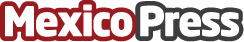 Cigarro: alienta problemas bucales según expertos de La Clínica Dental En México hay 10.9 millones son fumadores. En la Ciudad de México 691 mil personas fuman diarioDatos de contacto:Alejandra PérezComunidad mexicana enfocada en crear una experiencia diferente 5519594802Nota de prensa publicada en: https://www.mexicopress.com.mx/cigarro-alienta-problemas-bucales-segun Categorías: Medicina Industria Farmacéutica Sociedad Odontología http://www.mexicopress.com.mx